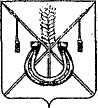 АДМИНИСТРАЦИЯ КОРЕНОВСКОГО ГОРОДСКОГО ПОСЕЛЕНИЯКОРЕНОВСКОГО РАЙОНАПОСТАНОВЛЕНИЕот 09.11.2015   		                                                  			  № 1405г. КореновскО внесении изменения в постановление администрацииКореновского городского поселения Кореновского районаот 1 октября 2013 года № 995 «О комиссии по проведению антикоррупционной экспертизы нормативных правовых актов(их проектов) администрации Кореновского городскогопоселения Кореновского района»В связи с кадровыми изменениями в администрации Кореновского городского поселения Кореновского района, администрация Кореновского городского поселения Кореновского района п о с т а н о в л я е т:1. Внести в постановление администрации Кореновского городского поселения Кореновского района от 1 октября 2013 года № 995 «О комиссии по проведению антикоррупционной экспертизы нормативных правовых актов (их проектов) администрации Кореновского городского поселения Кореновского района» изменение:1.1. Приложение № 1 к постановлению изложить в новой редакции (прилагается).2. Общему отделу администрации Кореновского городского поселения Кореновского района (Воротникова) опубликовать настоящее постановление и обеспечить его размещение на официальном сайте администрации Кореновского городского поселения Кореновского района в информационно-телекоммуникационной сети «Интернет».3. Признать утратившим силу постановление администрации Кореновского городского поселения Кореновского района от 5 июня                      2015 года № 656 «О внесении изменения в постановление администрации Кореновского городского поселения Кореновского района от 1 октября                    2013 года № 995 «О комиссии по проведению антикоррупционной экспертизы нормативных правовых актов (их проектов) администрации Кореновского городского поселения Кореновского района».4. Постановление вступает в силу со дня его подписания.Глава Кореновского городского поселения Кореновского района 			 		                                   Е.Н. ПергунПРИЛОЖЕНИЕ к постановлению администрацииКореновского городского поселенияКореновского районаот 09.11.2015 № 1405«ПРИЛОЖЕНИЕ № 1УТВЕРЖДЕНпостановлением администрацииКореновского городского поселения Кореновского районаот 01.10.2013 года № 995СОСТАВкомиссии по проведению антикоррупционной экспертизы нормативных правовых актов (их проектов) администрации Кореновского городского поселения Кореновского района»Начальник юридического отдела администрацииКореновского городского поселения  Кореновского района 							      М.В. ОмельченкоПергунЕвгений Николаевич- глава Кореновского городского поселения Кореновского района, председатель комиссии; Громов Роман Филиппович- заместитель главы Кореновского городского поселения Кореновского района, заместитель председателя комиссии;КозыренкоЛариса Валериевна- ведущий специалист общего отдела   администрации Кореновского городского поселения Кореновского района, секретарь комиссии;Члены комиссии:Члены комиссии:Воротникова Марианна Олеговна  - начальник общего отдела администрации Кореновского городского поселения Кореновского района; КолесоваМарина Владимировна- начальник организационно-кадрового отдела администрации Кореновского городского поселения Кореновского района;МалышкоЮрий Владимирович - заместитель главы Кореновского городского поселения Кореновского района, начальник отдела по гражданской обороне и чрезвычайным  ситуациям администрации Кореновского городского поселения Кореновского района; 22ОмельченкоМарина Владимировна- начальник юридического отдела администрации Кореновского городского поселения Кореновского района;СлепокуроваЯна Евгеньевна- главный специалист организационно-кадрового отдела администрации Кореновского городского поселения Кореновского района;СолошенкоАлександр Геннадьевич- главный специалист отдела жилищно-коммунального хозяйства, благоустройства и транспорта администрации Кореновского городского поселения Кореновского района;